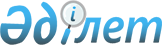 Об утверждении Правил расчета критериев финансовой устойчивости для организаций, осуществляющих деятельность по ведению реестра держателей ценных бумаг, и представления отчетности по их соблюдению
					
			Утративший силу
			
			
		
					Постановление Правления Национального Банка Республики Казахстан от 16 февраля 2002 года N 52. Зарегистрировано в Министерстве юстиции Республики Казахстан 14 мая 2002 года N 1851. Утратило силу - постановлением Правления Агентства РК по регулированию и надзору финансового рынка и финансовых организаций от 25 сентября 2004 года N 265 (V043189)

      В целях обеспечения финансовой устойчивости организаций, осуществляющих деятельность по ведению реестра держателей ценных бумаг, Правление Национального Банка Республики Казахстан постановляет: 




      1. Установить следующие критерии финансовой устойчивости для организаций, осуществляющих деятельность по ведению реестра держателей ценных бумаг: 



      1) "Достаточность собственного капитала" (К1); 



      2) "Абсолютная ликвидность активов" (К2). 




      2. Установить, что значение критерия финансовой устойчивости К1 "Достаточность собственного капитала" для организаций, обладающих лицензиями на осуществление деятельности по ведению реестра держателей ценных бумаг, должно составлять: 



      1) не менее 50.000 месячных расчетных показателей для организаций, осуществляющих ведение реестров держателей ценных бумаг менее 30 эмитентов; 



      2) не менее 40.000 месячных расчетных показателей для организаций, осуществляющих ведение реестров держателей ценных бумаг от 30 до 100 эмитентов; 



      3) не менее 30.000 месячных расчетных показателей для организаций, осуществляющих ведение реестров держателей ценных бумаг более 100 эмитентов. 




      3. Установить, что значение критерия финансовой устойчивости К2 "Абсолютная ликвидность активов" для организаций, обладающих лицензиями на осуществление деятельности по ведению реестра держателей ценных бумаг, должно составлять не менее 1. 




      4. Утвердить прилагаемые Правила расчета критериев финансовой устойчивости для организаций, осуществляющих деятельность по ведению реестра держателей ценных бумаг, и представления отчетности по их соблюдению (далее - Правила) и ввести настоящее постановление и Правила в действие по истечении 60 дней с момента их государственной регистрации в Министерстве юстиции Республики Казахстан. 




      5. Установить, что определенные подпунктом 1) пункта 1 и пунктом 2 настоящего постановления минимальные значения критерия финансовой устойчивости К1 "Достаточность собственного капитала" используются Национальным Банком Республики Казахстан в качестве требования минимального уровня собственного капитала, предусмотренного пунктом 2 статьи 26
 Закона 
  Республики Казахстан "О рынке ценных бумаг" от 05 марта 1997 года, для получения лицензии на осуществление деятельности по ведению реестра держателей ценных бумаг. 




      6. Со дня введения в действие настоящего постановления признать утратившими силу пункт 1 
 постановления 
 Национальной комиссии Республики Казахстан по ценным бумагам от 05 июня 1998 года N 5 "О требованиях, предъявляемых к регистраторам" и 
 постановление 
 Национальной комиссии Республики Казахстан по ценным бумагам от 07 сентября 1998 года N 13  "Об изменении требований, предъявляемых к регистраторам". 




      7. Департаменту регулирования рынка ценных бумаг (Шалгимбаева Г.Н.): 



      1) совместно с Юридическим департаментом (Шарипов С.Б.) принять меры к государственной регистрации в Министерстве юстиции Республики Казахстан настоящего постановления; 



      2) в десятидневный срок со дня государственной регистрации в Министерстве юстиции Республики Казахстан довести настоящее постановление и Правила до сведения заинтересованных подразделений центрального аппарата Национального Банка Республики Казахстан, Объединения юридических лиц в форме ассоциации "Казахстанская Ассоциация Реестродержателей" и организаций, осуществляющих деятельность по ведению реестра держателей ценных бумаг и не являющихся членами Объединения юридических лиц в форме ассоциации "Казахстанская Ассоциация Реестродержателей"; 



      3) совместно с Управлением международных отношений и связей с общественностью (Мартюшев Ю.А.) опубликовать настоящее постановление в журнале "Рынок ценных бумаг Казахстана". 




      8. Контроль за исполнением настоящего постановления возложить на Председателя Национального Банка Республики Казахстан Марченко Г.А. 


      Председатель



   Национального Банка   




                              Утверждены Постановлением Правления



                           Национального Банка Республики Казахстан 



                           "Об утверждении Правил расчета критериев 



                           финансовой устойчивости для организаций, 



                           осуществляющих деятельность по ведению 



                              реестра держателей ценных бумаг, и 



                          представления отчетности по их соблюдению"



                                 от 16 февраля 2002 года N 52


                               


Правила






            расчета критериев финансовой устойчивости 






      для организаций, осуществляющих деятельность по ведению 






         реестра держателей ценных бумаг, и представления 






                  отчетности по их соблюдению 




      Настоящие Правила разработаны в соответствии с 
 Законом 
 Республики Казахстан "О рынке ценных бумаг" и устанавливают порядок расчета критериев финансовой устойчивости, обязательных к соблюдению юридическими лицами, осуществляющими деятельность по ведению реестра держателей ценных бумаг (далее - "Регистраторы"). 




               

Глава 1. Критерий финансовой устойчивости 




                  "Достаточность собственного капитала" 



      1. Достаточность собственного капитала Регистратора (К1) рассчитывается как разница между размером ликвидных активов Регистратора и его обязательствами по формуле: 


                           К1 = ЛА - О, где:


      ЛА - размер активов Регистратора, которые признаются ликвидными в соответствии с пунктом 2 настоящих Правил; 



      О - размер всех обязательств Регистратора.  



      2. В качестве ликвидных активов Регистратора признаются следующие активы, не обремененные какими-либо обязательствами, по следующей стоимости: 



      1) деньги (включая наличные деньги, денежные переводы в пути, деньги на банковских счетах) по балансовой стоимости; 



      2) государственные ценные бумаги Республики Казахстан, в том числе 



выпущенные в соответствии с законодательством других государств, - по балансовой стоимости; 



      3) ценные бумаги, эмитированные нижеуказанными международными 



финансовыми организациями - по балансовой стоимости: 



      Международным банком реконструкции и развития, 



      Европейским банком реконструкции и развития, 



      Межамериканским банком развития, 



      Банком международных расчетов, 



      Азиатским банком развития, 



      Африканским банком развития, 



      Международной финансовой корпорацией, 



      Исламским банком развития;  



      4) негосударственные эмиссионные ценные бумаги организаций Республики Казахстан (в том числе выпущенные в соответствии с законодательством других государств), не являющихся аффилиированными лицами по отношению к Регистратору, включенные в официальный список ЗАО "Казахстанская фондовая биржа" по категории "А": 



      акции - по балансовой стоимости, уменьшенной на 10 процентов; 



      облигации - по балансовой стоимости, уменьшенной на 3 процента; 



      5) негосударственные эмиссионные ценные бумаги организаций Республики Казахстан (в том числе ценные бумаги, выпущенные в соответствии с законодательством других государств), не являющихся аффилиированными лицами по отношению к Регистратору, включенные в официальный список ЗАО "Казахстанская фондовая биржа" по категории "В": 



      акции - по балансовой стоимости, уменьшенной на 20 процентов; 



      облигации - по балансовой стоимости, уменьшенной на 10 процентов; 



      6) государственные ценные бумаги иностранных государств, имеющих кредитную рейтинговую оценку по международной шкале кредитного рейтинга не ниже "A" (по классификации рейтинговых агентств "Standard&Poor's" и "Fitch IBCA") или "A2" (по классификации рейтингового агентства "Moody's Investors Sеrviсе"), - по балансовой стоимости; 



      7) государственные ценные бумаги иностранных государств, имеющих кредитную рейтинговую оценку по международной шкале кредитного рейтинга ниже "А", но не ниже "ВВ" (по классификации рейтинговых агентств "Standard&Poor's" и "Fitch IBCA") или ниже "А2", но не ниже "Ва2" (по классификации рейтингового агентства "Moody's Investors Sеrviсе"), - по балансовой стоимости, уменьшенной на 10 процентов; 



      8) негосударственные облигации иностранных эмитентов, имеющие рейтинговую оценку по международной шкале кредитного рейтинга не ниже "А" (по классификации рейтинговых агентств "Standard&Poor's" и "Fitch IBCA") или "А2" (по классификации рейтингового агентства "Moody's Investors Sеrviсе"), - по балансовой стоимости, уменьшенной на 5 процентов; 



      9) негосударственные облигации иностранных эмитентов, имеющие рейтинговую оценку по международной шкале кредитного рейтинга ниже "А", но не ниже "ВВ" (по классификации рейтинговых агентств "Standard&Poor's" и "Fitch IBCA") или ниже "А2", но не ниже "Ва2" (по классификации рейтингового агентства "Moody's Investors Sеrviсе"), - по балансовой стоимости, уменьшенной на 10 процентов; 



      10) акции иностранных эмитентов, имеющих кредитную рейтинговую оценку по международной шкале кредитного рейтинга не ниже "А" (по классификации рейтинговых агентств "Standard&Poor's" и "Fitch IBCA") или "А2" (по классификации рейтингового агентства "Moody's Investors Sеrviсе"), - по балансовой стоимости, уменьшенной на 10 процентов; 



      11) акции иностранных эмитентов, имеющих кредитную рейтинговую оценку по международной шкале кредитного рейтинга ниже "А", но не ниже "ВВ" (по классификации рейтинговых агентств "Standard&Poor's" и "Fitch IBCA") или ниже "А2", но не ниже "Ва2" (по классификации рейтингового агентства "Moody's Investors Sеrviсе"), - по балансовой стоимости, уменьшенной на 20 процентов; 



      12) прочие акции и облигации организаций Республики Казахстан (в том числе ценные бумаги, выпущенные в соответствии с законодательством других государств), не являющихся аффилиированными лицами по отношению к Регистратору и чей собственный капитал составляет не менее 5.000.000.000 тенге, по балансовой стоимости в размере, не превышающем 15 процентов от собственного капитала Регистратора, уменьшенной на 40 процентов; 



      13) расходы будущих периодов по арендной плате и оплате страховых премий (страховых взносов) при страховании собственного имущества Регистратора и рисков, связанных с осуществлением им деятельности по ведению реестра держателей ценных бумаг, - по балансовой стоимости, уменьшенной на 15 процентов; 



      14) дебиторская задолженность, возникшая исключительно в результате оказания Регистратором услуг по ведению реестров держателей ценных бумаг, срок погашения которой не истек и не был продлен по отношению к сроку, установленному первоначальными условиями сделки, в результате которой возникла такая задолженность, - по балансовой стоимости, уменьшенной на 20 процентов; 



      15) основные средства Регистратора, необходимые для осуществления деятельности по ведению реестра держателей ценных бумаг, - по остаточной стоимости в размере, не превышающем 30 процентов от его собственного капитала, уменьшенной на 20 процентов; 



      16) товарно-материальные запасы Регистратора, необходимые для осуществления деятельности по ведению реестра держателей ценных бумаг, - по балансовой стоимости в размере, не превышающем 10 процентов от его собственного капитала, уменьшенной на 15 процентов. 



      2-1. Активы Регистратора, представляющие собой требования к организациям, находящимся на стадии ликвидации и (или) признанных банкротами в порядке, установленном законодательством Республики Казахстан, не признаются ликвидными. 


<*>






      Сноска. Правила дополнены новым пунктом 2-1 - постановлением Правления Национального Банка Республики Казахстан от 19 августа 2003 года 


 N 296 


.





      3. Стоимость имущества, включенного в состав ликвидных активов Регистратора в соответствии с подпунктом 15) пункта 2 настоящих Правил, должна быть подтверждена оценкой оценщика согласно законодательству Республики Казахстан. 




             

  Глава 2. Критерий финансовой устойчивости 




                      "Абсолютная ликвидность активов" 



      4. Абсолютная ликвидность активов Регистратора (К2) рассчитывается как отношение суммы денег и балансовой стоимости финансовых инвестиций Регистратора к размеру его текущих обязательств по формуле: 



                              Д + И 



                       К2 = -------- , где: 



                                ТО 


      Д - деньги (включая наличные деньги, денежные переводы в пути, деньги на банковских счетах) по балансовой стоимости; 



      И - балансовая стоимость финансовых инвестиций Регистратора в ценные бумаги, перечисленные в подпунктах 2)-11) пункта 2 настоящих Правил; 



      ТО - размер текущих обязательств Регистратора, рассчитанный в соответствии с законодательством Республики Казахстан о бухгалтерском учете. 




              

 Глава 3. Контроль за соблюдением критериев 




                         финансовой устойчивости 



      5. Контроль за соблюдением Регистратором критериев финансовой устойчивости осуществляется уполномоченным органом, осуществляющим государственное регулирование и контроль отношений, складывающихся на рынке ценных бумаг. 



      6. В целях соблюдения критериев финансовой устойчивости Регистратор: 



      1) каждый рабочий день производит расчеты значений критериев финансовой устойчивости по состоянию на начало данного дня. Указанные расчеты, оформленные в письменном виде в качестве единого документа "Сведения о соблюдении критериев финансовой устойчивости" по форме Приложения 1 к настоящим Правилам, должны быть ежедневно: 



      подписаны первым руководителем (руководителем коллегиального исполнительного органа Регистратора или лицом, единолично осуществляющим функции исполнительного органа Регистратора) и главным бухгалтером Регистратора или лицами, их замещающими; 



      заверены оттиском печати Регистратора; 



      зарегистрированы в соответствующем журнале; 



      подшиты в отдельный файл-регистратор, предназначенный для их хранения; 



      2) ежеквартально, не позднее последнего числа месяца, следующего за отчетным кварталом, представляет уполномоченному органу, осуществляющему государственное регулирование и контроль отношений, складывающихся на рынке ценных бумаг нижеуказанные документы, составленные и оформленные в соответствии с законодательством Республики Казахстан: 



      бухгалтерский баланс по состоянию на начало первого дня первого месяца, следующего за отчетным кварталом; 



      "Сведения о соблюдении критериев финансовой устойчивости", составленные по состоянию на начало первого дня первого месяца, следующего за отчетным кварталом; 



      пояснительную записку к бухгалтерскому балансу и "Сведениям о соблюдении критериев финансовой устойчивости" по форме Приложения 2 к настоящим Правилам; 



      документы, подтверждающие наличие денег, права собственности Регистратора на ценные бумаги, оценку имущества, приобретенного Регистратором в истекшем квартале; 



      3) представляет уполномоченному органу, осуществляющему государственное регулирование и контроль отношений, складывающихся на рынке ценных бумаг, по его письменному требованию не позднее дня, следующего за днем получения такого требования, "Сведения о соблюдении критериев финансовой устойчивости" на бумажном носителе по состоянию на начало предшествующего рабочего дня или любого иного предшествующего дня, указанного в требовании уполномоченного органа. 



      7. "Сведения о соблюдении критериев финансовой устойчивости" по состоянию на определенную дату подлежат хранению Регистратором в течение пяти лет. 



      8. При рассмотрении документов, представленных Регистратором в соответствии с требованиями настоящих Правил, уполномоченный орган, осуществляющий государственное регулирование и контроль отношений, складывающихся на рынке ценных бумаг, вправе потребовать от него представления документов, необходимых для проверки достоверности сведений о соблюдении критериев финансовой устойчивости. 



      9. В случае несоответствия значений критериев финансовой устойчивости установленным требованиям, Регистратор обязан в течение одного рабочего дня с момента выявления несоответствия сообщить уполномоченному органу, осуществляющему государственное регулирование и контроль отношений, складывающихся на рынке ценных бумаг, о факте и причинах несоблюдения критериев финансовой устойчивости с приложением плана мероприятий по их устранению. 



      10. Несоблюдение Регистратором порядка расчета критериев финансовой устойчивости и представления отчетности по их соблюдению, установленного настоящими Правилами, влечет ответственность, предусмотренную законодательством Республики Казахстан. 




                                        Приложение 1



                               к Правилам расчета критериев         



                           финансовой устойчивости для организаций, 



                           осуществляющих деятельность по ведению   



                             реестра держателей ценных бумаг, и     



                               представления отчетности по их       



                           соблюдению, утвержденным постановлением  



                                Правления Национального Банка       



                                     Республики Казахстан 



                                от 16 февраля 2002 года N 52


        

Сведения о соблюдении критериев финансовой устойчивости 




          (наименование Регистратора в родительном падеже)




              по состоянию на (дата в формате дд.мм.гг)  



____________________________________________________________________



 N |          Наименование статьи  | Процент  |Балансовая|Расчетная 



   |                               |уменьшения| стоимость|стоимость 



   |                               |(проценты)|  (тенге) |(тенге)



___|_______________________________|__________|__________|_________



 1  Деньги (включая наличные деньги,     



    денежные переводы в пути, деньги на      



    банковских счетах)                        0%



___________________________________________________________________



 2  Государственные ценные бумаги 



    Республики Казахстан, в том числе 



    выпущенные в соответствии с 



    законодательством других государств       0%



___________________________________________________________________ 



 3  Ценные бумаги, эмитированные 



    международными финансовыми 



    организациями                             0%



___________________________________________________________________ 



 4  Негосударственные акции организаций 



    Республики Казахстан (в том числе 



    выпущенные в соответствии с 



    законодательством других государств), 



    не являющихся аффилиированными лицами 



    по отношению к Регистратору, 



    включенные в официальный список ЗАО 



    "Казахстанская фондовая биржа" по 



    категории "А"                             10%



___________________________________________________________________ 



 5  Негосударственные облигации 



    организаций Республики Казахстан (в 



    том числе выпущенные в соответствии с 



    законодательством других государств), 



    не являющихся аффилиированными лицами 



    по отношению к Регистратору, 



    включенные в официальный список ЗАО 



    "Казахстанская фондовая биржа" по 



    категории "А"                              3%



___________________________________________________________________ 



 6  Негосударственные акции организаций 



    Республики Казахстан (в том числе 



    ценные бумаги, выпущенные в 



    соответствии с законодательством 



    других государств), не являющихся 



    аффилиированными лицами по отношению 



    к Регистратору, включенные в 



    официальный список ЗАО "Казахстанская 



    фондовая биржа" по категории "В"           20%



___________________________________________________________________



 7  Негосударственные облигации 



    организаций Республики Казахстан 



    (в том числе ценные бумаги, 



    выпущенные в соответствии с 



    законодательством других 



    государств), не являющихся 



    аффилиированными лицами по отношению



    к Регистратору, включенные в 



    официальный список ЗАО "Казахстанская 



    фондовая биржа" по категории "В"           10%



___________________________________________________________________ 



 8  Государственные ценные бумаги 



    иностранных государств, имеющих 



    кредитную рейтинговую оценку по 



    международной шкале кредитного 



    рейтинга не ниже "A" (по 



    классификации "Standard&Poor's" и 



    "Fitch IBCA") или "A2" (по 



    классификации "Moody's Investors 



    Service")                                  0%



___________________________________________________________________ 



 9  Государственные ценные бумаги 



    иностранных государств, имеющих 



    кредитную рейтинговую оценку 



    по международной шкале кредитного 



    рейтинга ниже "А", но не ниже "ВВ" 



    (по классификации "Standard&Poor's" 



    и "Fitch IBCA") или ниже "А2", но 



    не ниже "Ва2" (по классификации 



    "Moody's Investors Service")               10%



___________________________________________________________________



 10 Негосударственные облигации 



    иностранных эмитентов, имеющие 



    рейтинговую оценку по международной 



    шкале кредитного рейтинга не ниже "А" 



    (по классификации "Standard&Poor's" и



    "Fitch IBCA") или "А2" (по 



    классификации "Moody's Investors 



    Service")                                  5%



___________________________________________________________________ 



 11 Негосударственные облигации 



    иностранных эмитентов, имеющие 



    рейтинговую оценку по международной 



    шкале кредитного рейтинга ниже "А", 



    но не ниже "ВВ" (по классификации 



    "Standard&Poor's" и "Fitch IBCA") или 



    ниже "А2", но не ниже "Ва2" (по 



    классификации "Moody's Investors 



    Service")                                  10%



___________________________________________________________________ 



 12 Акции иностранных эмитентов, имеющих



    кредитную рейтинговую оценку по 



    международной шкале кредитного 



    рейтинга не ниже "А" (по 



    классификации "Standard&Poor's" и 



    "Fitch IBCA") или "А2" (по 



    классификации "Moody's Investors 



    Service")                                  10%



___________________________________________________________________ 



 13 Акции иностранных эмитентов, имеющих 



    кредитную рейтинговую оценку по 



    международной шкале кредитного 



    рейтинга ниже "А", но не ниже "ВВ" (по 



    классификации "Standard&Poor's" и 



    "Fitch IBCA") или ниже "А2", но не 



    ниже "Ва2" (по классификации "Moody's 



    Investors Service")                        20%



___________________________________________________________________ 



 14 Прочие акции и облигации организаций 



    Республики Казахстан (в том числе 



    ценные бумаги, выпущенные в 



    соответствии с законодательством 



    других государств), не являющихся 



    аффилиированными лицами по отношению 



    к Регистратору и чей собственный 



    капитал составляет не менее 



    5.000.000.000 тенге, по балансовой 



    стоимости в размере, не превышающем 



    15 процентов от собственного капитала 



    Регистратора                               40%



___________________________________________________________________



 15 Расходы будущих периодов, 



    представленные арендной платой и 



    расходами на оплату страховых премий 



    (страховых взносов) при страховании 



    собственного имущества Регистратора 



    и рисков, связанных с осуществлением



    им деятельности по ведению реестра 



    держателей ценных бумаг                    15%



___________________________________________________________________ 



 16 Дебиторская задолженность, возникшая 



    исключительно в результате оказания 



    Регистратором услуг по ведению 



    реестров держателей ценных бумаг, 



    срок погашения которой не истек и не 



    был продлен (пролонгирован) по 



    отношению к сроку, установленному 



    первоначальными условиями сделки, 



    в результате которой возникла 



    такая задолженность                        20%



___________________________________________________________________



 17 Основные средства Регистратора, 



    необходимые для осуществления 



    деятельности по ведению реестра 



    держателей ценных бумаг, - по 



    остаточной стоимости в размере, 



    не превышающем 30 процентов от его 



    собственного капитала                      20%



___________________________________________________________________



 18 Товарно-материальные запасы 



    Регистратора, необходимые для 



    осуществления деятельности по 



    ведению реестра держателей ценных 



    бумаг, - по балансовой стоимости 



    в размере, не превышающем 10 



    процентов от его собственного 



    капитала                                   15%



___________________________________________________________________



    Итого ликвидных активов



___________________________________________________________________



    Текущие обязательства



___________________________________________________________________



    Долгосрочные обязательства



___________________________________________________________________



    Итого обязательств      ___________________________________________________________________



    Значение критерия К1 "Достаточность собственного 



    капитала" в тенге


___________________________________________________________________



    Значение критерия К2 "Абсолютная ликвидность 



    активов"



___________________________________________________________________


Первый руководитель [должность]    [подпись]   (фамилия, инициалы)


Главный бухгалтер                  [подпись]   (фамилия, инициалы)


     М.П.



____________________________________________________________




Приложение 2                           



к Правилам расчета критериев                  



финансовой устойчивости для организаций,            



 осуществляющих деятельность по ведению              



реестра держателей ценных бумаг, и               



представления отчетности по их                 



соблюдению, утвержденным постановлением              



Правления Национального Банка                 



Республики Казахстан                     



от 16 февраля 2002 года N 52                 


                        

 ПОЯСНИТЕЛЬНАЯ ЗАПИСКА 



         (наименование Регистратора в родительном падеже)




       к бухгалтерскому балансу и Сведениям о соблюдении 




         критериев финансовой устойчивости по состоянию на 




                      (дата в формате дд.мм.гг)



     1. Деньги:



     наличные деньги в кассе, тенге:                                     ________________________________



     деньги на банковских счетах, тенге:


    прочие деньги, тенге: _____________________________



                          



                          _____________________________


     2. Финансовые инвестиции:


      3. Дебиторская задолженность, возникшая исключительно в результате 



оказания Регистратором услуг по ведению реестров держателей ценных бумаг, 



срок погашения которой не истек и не был продлен по отношению к сроку, 



установленному первоначальными условиями сделки, в результате которой 



возникла такая задолженность:


     4. Основные средства:


      5. Товарно-материальные запасы:


     6. Расходы будущих периодов:


     Первый руководитель [должность]      [подпись]     (фамилия, инициалы)


     Главный бухгалтер                    [подпись]     (фамилия, инициалы)


     М.П.

					© 2012. РГП на ПХВ «Институт законодательства и правовой информации Республики Казахстан» Министерства юстиции Республики Казахстан
				

N




п/п



  Наименование банка 



 Номер   счета 



Тип счета



Остаток 



1


2


3


4


5


Итого:


Итого:


       x


      x 


N   | Наименование | Вид  |Национальный или   |Коли-|Номинальная|Балансовая



п/п |   эмитента   |ценной| международный     |чест-|стоимость, |стоимость,



    | ценных бумаг |бумаги|идентификационный  |во   |   тенге   |  тенге 



    |              |      |номер ценной бумаги|     |           |     



____|______________|______|___________________|_____|___________|__________



 1  |       2      |  3   |         4         |  5  |     6     |    7



____|______________|______|___________________|_____|___________|__________



____|______________|______|___________________|_____|___________|__________



 Итого:            |   х  |          х        |     |           |     


N  |Наименование|Вид оказанных|Дата образования|Дата погашения|Размер за-



п/п|  клиента   |    услуг    | задолженности  | задолженности|долженности,



   |            |             |                |              |     тенге 



___|____________|_____________|________________|______________|____________



 1 |     2      |      3      |       4        |       5      |      6



___|____________|_____________|________________|______________|____________



___|____________|_____________|________________|______________|____________



 Итого:         |      х      |        х       |       х      |


N  |  Наименование   | Дата приобретения | Количество|Остаточная стоимость,



п/п|                 |                   |           |     тенге



___|_________________|___________________|___________|_____________________



 1 |        2        |        3          |     4     |         5     



___|_________________|___________________|___________|_____________________



___|_________________|___________________|___________|_____________________



 Итого:              |         х         |           |    


N  |  Наименование   | Дата приобретения | Количество|Остаточная стоимость,



п/п|                 |                   |           |     тенге



___|_________________|___________________|___________|_____________________



 1 |        2        |        3          |     4     |         5     



___|_________________|___________________|___________|_____________________



___|_________________|___________________|___________|_____________________



 Итого:              |         х         |           |    


N  |Наименование контрагента|  Наименование  |Размер понесенных расходов 



п/п|                        |полученных услуг|будущих периодов, тенге ___|________________________|________________|_____________________________



 1 |           2            |        3       |              4



___|________________________|________________|_____________________________



___|________________________|________________|_____________________________



 Итого:                     |        х       |    
